Сегодня, 14 сентября 2022 года в библиотеке нашего колледжа прошел День открытых дверей в рамках реализации Концепции "Читающий колледж". Для студентов 1 курсов была организована обзорная экскурсия "Библиотека- территория успеха", презентация книжной выставки "Духовное наследие в созвездии веков" к 100- летию Сырбая Мауленова и 125-летию Мухтара Ауэзова. Был дан старт буккроссинга "Книга ищет друзей", а студенты группы 2 БД-2 Северина Ангелина и Кожахметова Аружан познакомили первокурсников с работой библиотечного кружка. Добро пожаловать в библиотеку!      https://www.instagram.com/p/Cie3LOEgaHq/?igshid=YWZlMWU5YjI=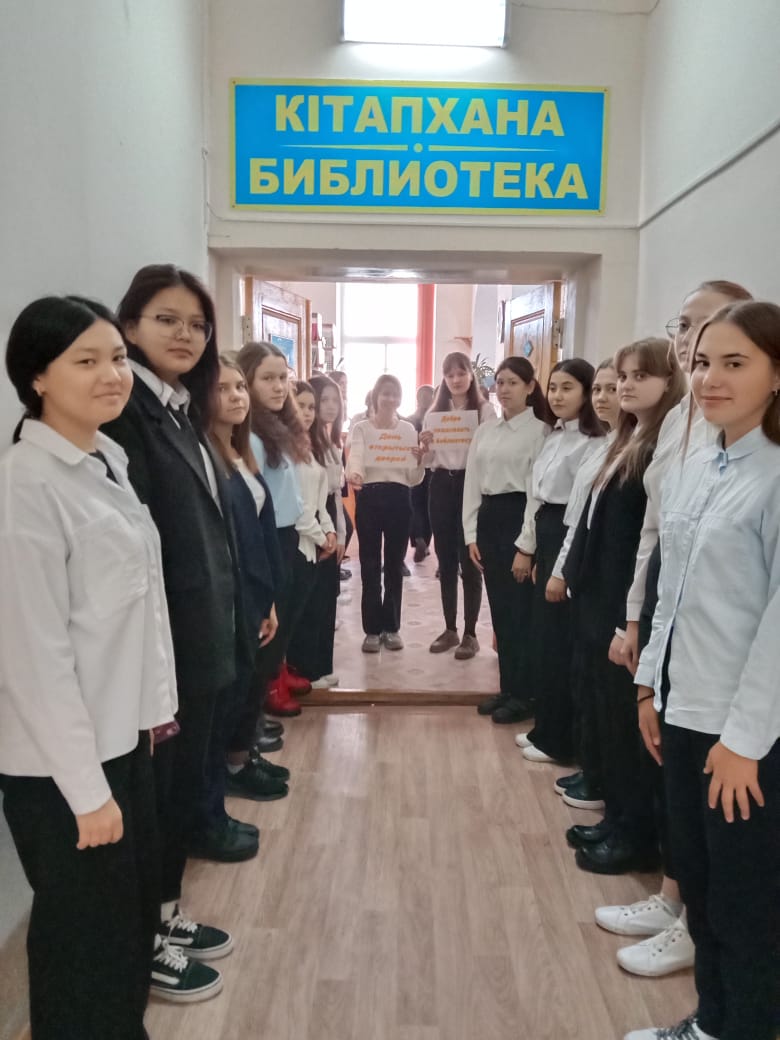 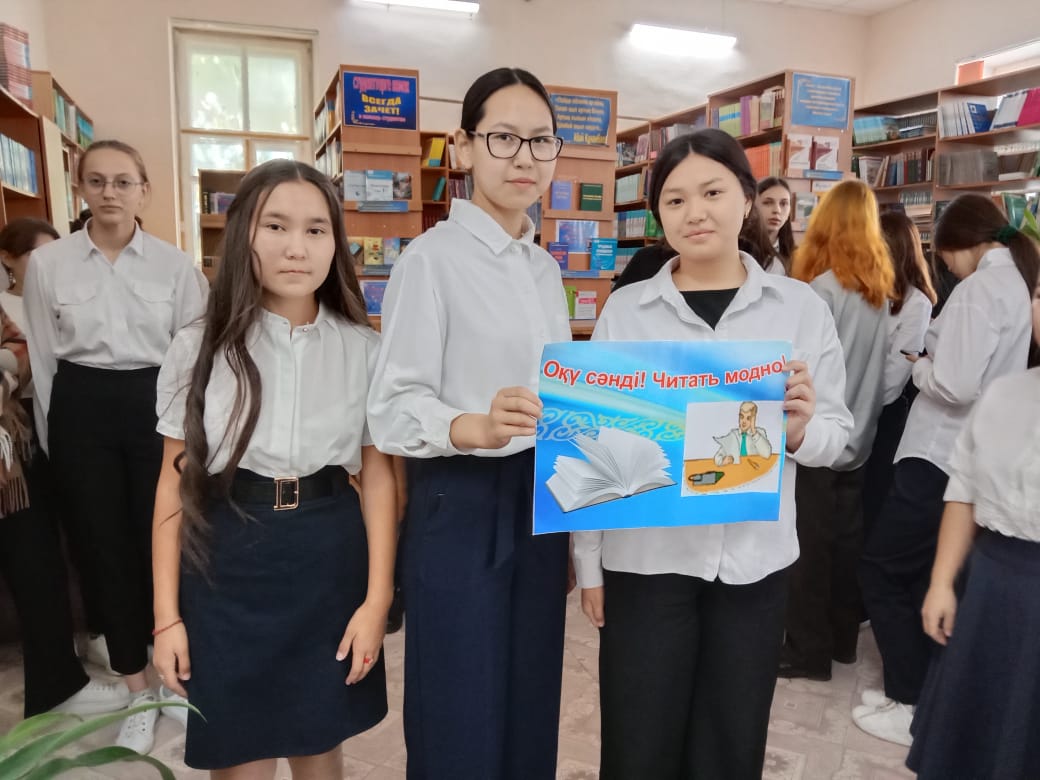 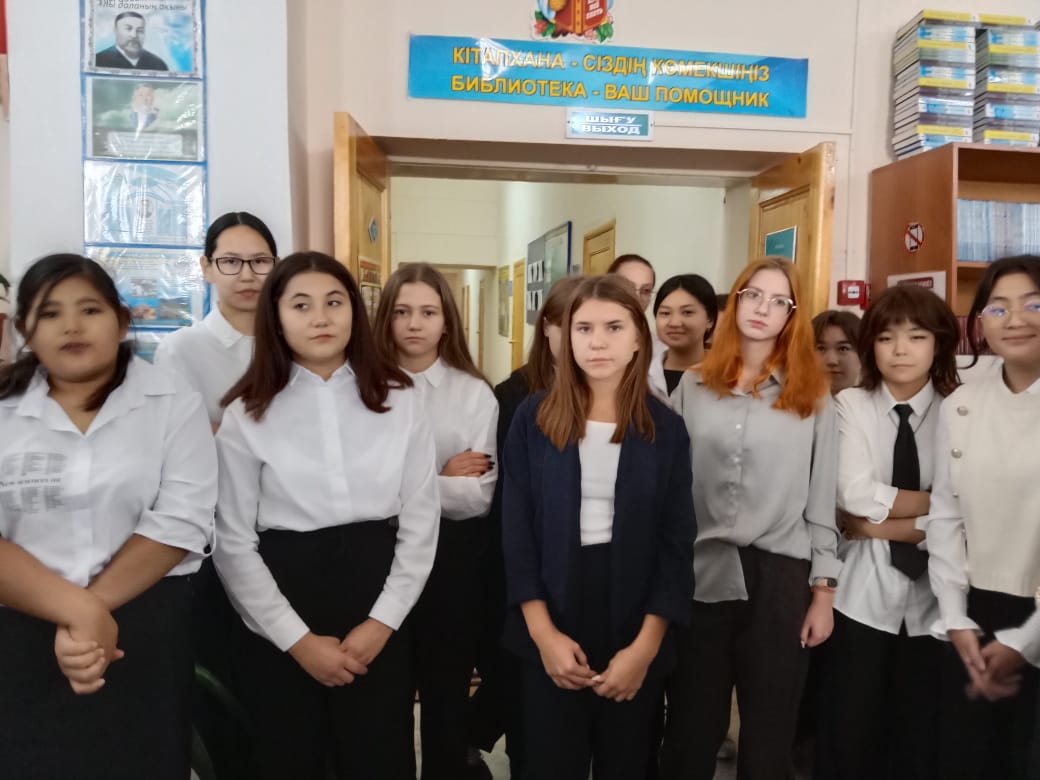 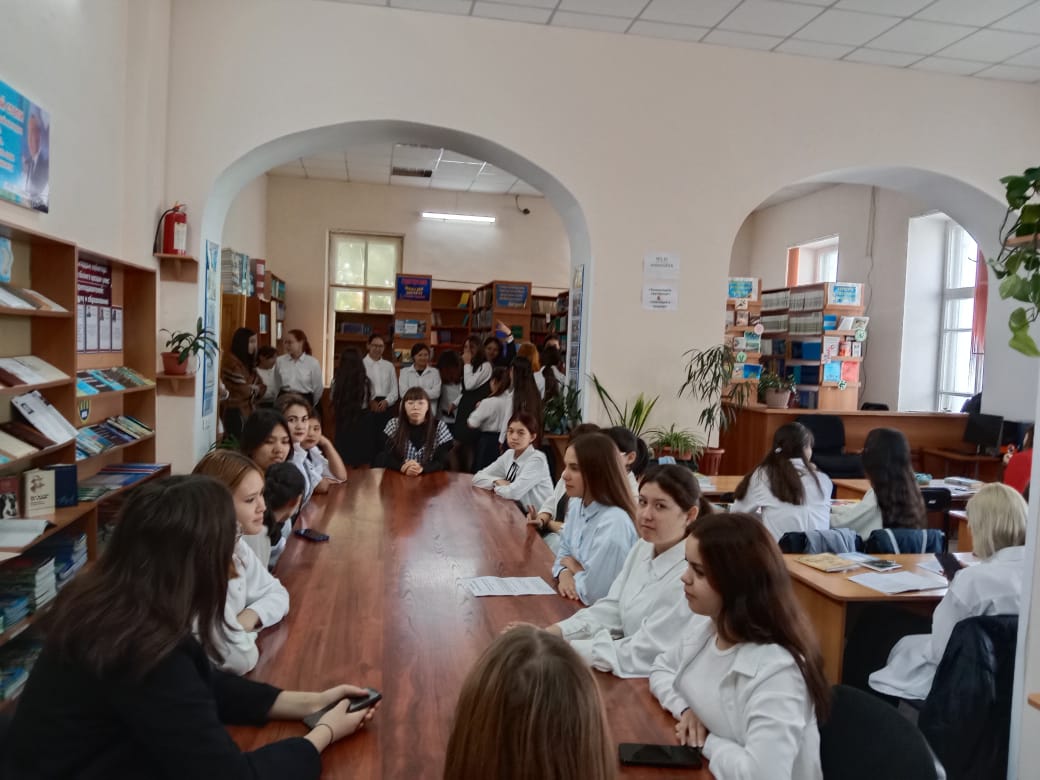 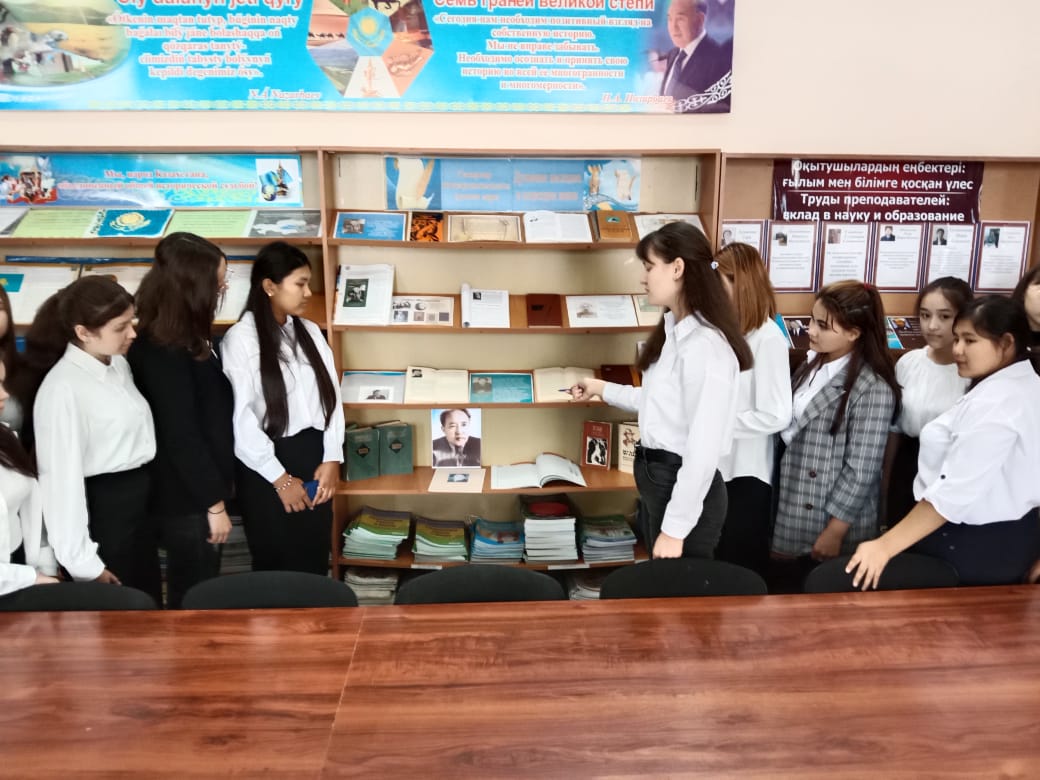 